Вельмишановні колеги!ЗАПРОШУЄМО ВАСдо участі у Регіональному навчально-методичному семінарі«Виховання творчої особистості учня у сучасному освітньому середовищі»,який відбудеться 19 квітня 2018 року на базі Уманського державного педагогічного університету імені Павла Тичини 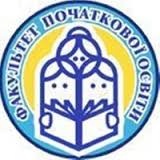 Напрями роботи семінару:Виховний діалог як засіб спілкування у закладах середньої загальної освітиПроектування виховного освітнього середовища як умова розвитку здібностей школяраПсихолого-педагогічні аспекти формування творчої особистості 